                 FZ.2380.3.S.24.2024INFORMACJAO UNIEWAŻNIENIU POSTĘPOWANIA	Na podstawie art. 260 ust. 2 ustawy Prawo zamówień publicznych (t. j. Dz. U. z 2023 r. poz. 1605 ze zm.) Zamawiający informuje, że postępowanie prowadzone w trybie podstawowym bez negocjacji na ŚWIADCZENIE USŁUG HOLOWANIA WRAZ Z WSZELKIMI PRACAMI TOWARZYSZĄCYMI, POJAZDÓW I ICH CZĘŚCI ZATRZYMANYCH DO DYSPOZYCJI POLICJI, A TAKŻE HOLOWANIE POJAZDÓW SŁUŻBOWYCH POLICJI - W REJONIE DZIAŁANIA JEDNOSTEK POLICJI WOJ. PODLASKIEGO (postępowanie nr 3/S/24) zostało unieważnione w zakresie poniższych zadań częściowych:- w zakresie zadania nr 1 (Augustów), zadania nr 2 (Mońki), zadania nr 3 (Sejny), zadania 
nr 6 (Suwałki), zadania nr 9 (Augustów), zadania nr 11 (Grajewo), zadania nr 12 (Sejny), zadania nr 13 (Siemiatycze), zadania nr 14 (Suwałki) – na podstawie art. 255 pkt 1 ustawy Prawo zamówień publicznych – w zakresie wymienionych zadań częściowych nie złożono żadnej oferty.Sławomir Wilczewski                         (podpis na oryginale)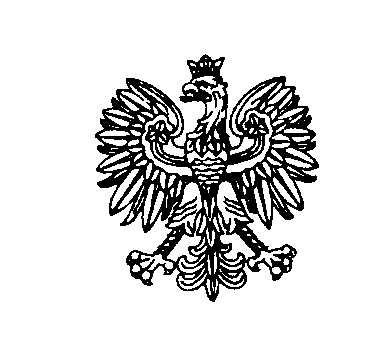 Białystok, dnia 25 marca 2024 rokuBiałystok, dnia 25 marca 2024 rokuBiałystok, dnia 25 marca 2024 rokuBiałystok, dnia 25 marca 2024 rokuBiałystok, dnia 25 marca 2024 roku                         ZastępcaKomendanta Wojewódzkiego Policji w Białymstoku                         ZastępcaKomendanta Wojewódzkiego Policji w Białymstoku                         ZastępcaKomendanta Wojewódzkiego Policji w Białymstoku